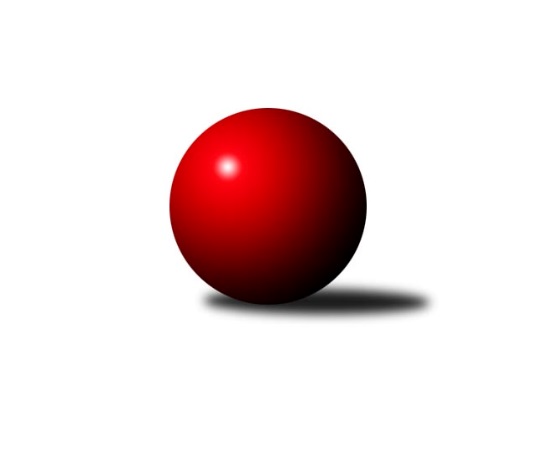 Č.4Ročník 2021/2022	8.6.2024 Divize AS 2021/2022Statistika 4. kolaTabulka družstev:		družstvo	záp	výh	rem	proh	skore	sety	průměr	body	plné	dorážka	chyby	1.	TJ Praga Praha	3	3	0	0	18.0 : 6.0 	(26.0 : 10.0)	2651	6	1816	836	35	2.	TJ AŠ Mladá Boleslav	4	3	0	1	20.0 : 12.0 	(24.0 : 24.0)	2470	6	1698	772	46.3	3.	KK Vlašim	4	3	0	1	19.0 : 13.0 	(27.0 : 21.0)	2556	6	1768	789	46.5	4.	TJ Sokol Benešov B	4	3	0	1	19.0 : 13.0 	(24.0 : 24.0)	2599	6	1791	808	37.5	5.	KK Slavia Praha	3	2	0	1	15.0 : 9.0 	(17.0 : 19.0)	2468	4	1709	759	38.7	6.	TJ Sokol Praha-Vršovice	4	2	0	2	18.0 : 14.0 	(29.0 : 19.0)	2537	4	1765	773	39.3	7.	TJ Sokol Brandýs n. L.	4	2	0	2	18.0 : 14.0 	(25.0 : 23.0)	2412	4	1720	692	46.3	8.	KK Slavoj Praha B	4	2	0	2	17.0 : 15.0 	(27.0 : 21.0)	2598	4	1780	818	34.8	9.	TJ Sparta Kutná Hora	4	2	0	2	16.0 : 16.0 	(24.0 : 24.0)	2485	4	1736	748	36.5	10.	KK Konstruktiva Praha  B	4	2	0	2	13.0 : 19.0 	(20.0 : 28.0)	2564	4	1774	790	32	11.	AC Sparta Praha	4	1	0	3	14.0 : 18.0 	(25.0 : 23.0)	2591	2	1776	815	36	12.	SK Meteor Praha A	4	1	0	3	11.0 : 21.0 	(20.0 : 28.0)	2485	2	1710	776	47.5	13.	TJ Neratovice	4	1	0	3	11.0 : 21.0 	(19.0 : 29.0)	2478	2	1709	769	39	14.	SK Meteor Praha B	4	0	0	4	7.0 : 25.0 	(17.0 : 31.0)	2459	0	1746	713	50.3Tabulka doma:		družstvo	záp	výh	rem	proh	skore	sety	průměr	body	maximum	minimum	1.	TJ Praga Praha	2	2	0	0	13.0 : 3.0 	(19.0 : 5.0)	2641	4	2660	2621	2.	KK Vlašim	2	2	0	0	13.0 : 3.0 	(16.0 : 8.0)	2626	4	2682	2569	3.	TJ Sokol Brandýs n. L.	2	2	0	0	12.0 : 4.0 	(15.0 : 9.0)	2355	4	2379	2331	4.	KK Konstruktiva Praha  B	2	2	0	0	11.0 : 5.0 	(16.0 : 8.0)	2633	4	2686	2580	5.	TJ Sparta Kutná Hora	3	2	0	1	16.0 : 8.0 	(23.0 : 13.0)	2683	4	2831	2581	6.	TJ Sokol Praha-Vršovice	3	2	0	1	15.0 : 9.0 	(24.0 : 12.0)	2446	4	2598	2336	7.	SK Meteor Praha A	1	1	0	0	6.0 : 2.0 	(6.0 : 6.0)	2598	2	2598	2598	8.	TJ AŠ Mladá Boleslav	1	1	0	0	6.0 : 2.0 	(5.0 : 7.0)	2525	2	2525	2525	9.	KK Slavoj Praha B	2	1	0	1	9.0 : 7.0 	(14.0 : 10.0)	2718	2	2741	2695	10.	AC Sparta Praha	2	1	0	1	9.0 : 7.0 	(13.0 : 11.0)	2627	2	2666	2587	11.	TJ Neratovice	2	1	0	1	8.0 : 8.0 	(13.0 : 11.0)	2514	2	2566	2461	12.	TJ Sokol Benešov B	2	1	0	1	8.0 : 8.0 	(9.0 : 15.0)	2562	2	2604	2520	13.	KK Slavia Praha	1	0	0	1	3.0 : 5.0 	(5.0 : 7.0)	2496	0	2496	2496	14.	SK Meteor Praha B	2	0	0	2	4.0 : 12.0 	(8.0 : 16.0)	2392	0	2420	2363Tabulka venku:		družstvo	záp	výh	rem	proh	skore	sety	průměr	body	maximum	minimum	1.	KK Slavia Praha	2	2	0	0	12.0 : 4.0 	(12.0 : 12.0)	2454	4	2508	2400	2.	TJ Sokol Benešov B	2	2	0	0	11.0 : 5.0 	(15.0 : 9.0)	2617	4	2720	2514	3.	TJ AŠ Mladá Boleslav	3	2	0	1	14.0 : 10.0 	(19.0 : 17.0)	2451	4	2595	2321	4.	TJ Praga Praha	1	1	0	0	5.0 : 3.0 	(7.0 : 5.0)	2662	2	2662	2662	5.	KK Slavoj Praha B	2	1	0	1	8.0 : 8.0 	(13.0 : 11.0)	2538	2	2564	2511	6.	KK Vlašim	2	1	0	1	6.0 : 10.0 	(11.0 : 13.0)	2522	2	2577	2466	7.	TJ Sokol Praha-Vršovice	1	0	0	1	3.0 : 5.0 	(5.0 : 7.0)	2629	0	2629	2629	8.	TJ Sparta Kutná Hora	1	0	0	1	0.0 : 8.0 	(1.0 : 11.0)	2286	0	2286	2286	9.	TJ Sokol Brandýs n. L.	2	0	0	2	6.0 : 10.0 	(10.0 : 14.0)	2441	0	2553	2328	10.	AC Sparta Praha	2	0	0	2	5.0 : 11.0 	(12.0 : 12.0)	2574	0	2590	2557	11.	SK Meteor Praha B	2	0	0	2	3.0 : 13.0 	(9.0 : 15.0)	2493	0	2510	2475	12.	TJ Neratovice	2	0	0	2	3.0 : 13.0 	(6.0 : 18.0)	2460	0	2483	2437	13.	KK Konstruktiva Praha  B	2	0	0	2	2.0 : 14.0 	(4.0 : 20.0)	2530	0	2575	2485	14.	SK Meteor Praha A	3	0	0	3	5.0 : 19.0 	(14.0 : 22.0)	2447	0	2562	2276Tabulka podzimní části:		družstvo	záp	výh	rem	proh	skore	sety	průměr	body	doma	venku	1.	TJ Praga Praha	3	3	0	0	18.0 : 6.0 	(26.0 : 10.0)	2651	6 	2 	0 	0 	1 	0 	0	2.	TJ AŠ Mladá Boleslav	4	3	0	1	20.0 : 12.0 	(24.0 : 24.0)	2470	6 	1 	0 	0 	2 	0 	1	3.	KK Vlašim	4	3	0	1	19.0 : 13.0 	(27.0 : 21.0)	2556	6 	2 	0 	0 	1 	0 	1	4.	TJ Sokol Benešov B	4	3	0	1	19.0 : 13.0 	(24.0 : 24.0)	2599	6 	1 	0 	1 	2 	0 	0	5.	KK Slavia Praha	3	2	0	1	15.0 : 9.0 	(17.0 : 19.0)	2468	4 	0 	0 	1 	2 	0 	0	6.	TJ Sokol Praha-Vršovice	4	2	0	2	18.0 : 14.0 	(29.0 : 19.0)	2537	4 	2 	0 	1 	0 	0 	1	7.	TJ Sokol Brandýs n. L.	4	2	0	2	18.0 : 14.0 	(25.0 : 23.0)	2412	4 	2 	0 	0 	0 	0 	2	8.	KK Slavoj Praha B	4	2	0	2	17.0 : 15.0 	(27.0 : 21.0)	2598	4 	1 	0 	1 	1 	0 	1	9.	TJ Sparta Kutná Hora	4	2	0	2	16.0 : 16.0 	(24.0 : 24.0)	2485	4 	2 	0 	1 	0 	0 	1	10.	KK Konstruktiva Praha  B	4	2	0	2	13.0 : 19.0 	(20.0 : 28.0)	2564	4 	2 	0 	0 	0 	0 	2	11.	AC Sparta Praha	4	1	0	3	14.0 : 18.0 	(25.0 : 23.0)	2591	2 	1 	0 	1 	0 	0 	2	12.	SK Meteor Praha A	4	1	0	3	11.0 : 21.0 	(20.0 : 28.0)	2485	2 	1 	0 	0 	0 	0 	3	13.	TJ Neratovice	4	1	0	3	11.0 : 21.0 	(19.0 : 29.0)	2478	2 	1 	0 	1 	0 	0 	2	14.	SK Meteor Praha B	4	0	0	4	7.0 : 25.0 	(17.0 : 31.0)	2459	0 	0 	0 	2 	0 	0 	2Tabulka jarní části:		družstvo	záp	výh	rem	proh	skore	sety	průměr	body	doma	venku	1.	TJ Praga Praha	0	0	0	0	0.0 : 0.0 	(0.0 : 0.0)	0	0 	0 	0 	0 	0 	0 	0 	2.	TJ Sokol Brandýs n. L.	0	0	0	0	0.0 : 0.0 	(0.0 : 0.0)	0	0 	0 	0 	0 	0 	0 	0 	3.	TJ Sokol Benešov B	0	0	0	0	0.0 : 0.0 	(0.0 : 0.0)	0	0 	0 	0 	0 	0 	0 	0 	4.	TJ AŠ Mladá Boleslav	0	0	0	0	0.0 : 0.0 	(0.0 : 0.0)	0	0 	0 	0 	0 	0 	0 	0 	5.	SK Meteor Praha A	0	0	0	0	0.0 : 0.0 	(0.0 : 0.0)	0	0 	0 	0 	0 	0 	0 	0 	6.	KK Vlašim	0	0	0	0	0.0 : 0.0 	(0.0 : 0.0)	0	0 	0 	0 	0 	0 	0 	0 	7.	KK Slavoj Praha B	0	0	0	0	0.0 : 0.0 	(0.0 : 0.0)	0	0 	0 	0 	0 	0 	0 	0 	8.	KK Konstruktiva Praha  B	0	0	0	0	0.0 : 0.0 	(0.0 : 0.0)	0	0 	0 	0 	0 	0 	0 	0 	9.	TJ Sparta Kutná Hora	0	0	0	0	0.0 : 0.0 	(0.0 : 0.0)	0	0 	0 	0 	0 	0 	0 	0 	10.	TJ Neratovice	0	0	0	0	0.0 : 0.0 	(0.0 : 0.0)	0	0 	0 	0 	0 	0 	0 	0 	11.	AC Sparta Praha	0	0	0	0	0.0 : 0.0 	(0.0 : 0.0)	0	0 	0 	0 	0 	0 	0 	0 	12.	SK Meteor Praha B	0	0	0	0	0.0 : 0.0 	(0.0 : 0.0)	0	0 	0 	0 	0 	0 	0 	0 	13.	TJ Sokol Praha-Vršovice	0	0	0	0	0.0 : 0.0 	(0.0 : 0.0)	0	0 	0 	0 	0 	0 	0 	0 	14.	KK Slavia Praha	0	0	0	0	0.0 : 0.0 	(0.0 : 0.0)	0	0 	0 	0 	0 	0 	0 	0 Zisk bodů pro družstvo:		jméno hráče	družstvo	body	zápasy	v %	dílčí body	sety	v %	1.	Zbyněk Vilímovský 	TJ Sokol Praha-Vršovice  	4	/	4	(100%)	8	/	8	(100%)	2.	Jiří Jabůrek 	TJ Sokol Praha-Vršovice  	4	/	4	(100%)	7	/	8	(88%)	3.	Martin Boháč 	SK Meteor Praha A 	4	/	4	(100%)	5	/	8	(63%)	4.	David Kuděj 	KK Slavoj Praha B 	3	/	3	(100%)	6	/	6	(100%)	5.	Rostislav Kašpar 	TJ Praga Praha  	3	/	3	(100%)	5	/	6	(83%)	6.	Aleš Jungmann 	KK Slavia Praha 	3	/	3	(100%)	5	/	6	(83%)	7.	Jan Bürger 	KK Slavia Praha 	3	/	3	(100%)	5	/	6	(83%)	8.	Michal Vyskočil 	TJ Sokol Benešov B 	3	/	3	(100%)	5	/	6	(83%)	9.	David Kašpar 	TJ Praga Praha  	3	/	3	(100%)	4	/	6	(67%)	10.	Václav Sommer 	TJ Sokol Brandýs n. L. 	3	/	3	(100%)	4	/	6	(67%)	11.	Filip Knap 	KK Slavia Praha 	3	/	3	(100%)	3	/	6	(50%)	12.	Ladislav Hlaváček 	KK Vlašim  	3	/	4	(75%)	7	/	8	(88%)	13.	Ctirad Dudycha 	SK Meteor Praha B 	3	/	4	(75%)	7	/	8	(88%)	14.	Vladimíra Pavlatová 	AC Sparta Praha 	3	/	4	(75%)	6	/	8	(75%)	15.	Jan Kvapil 	TJ Neratovice 	3	/	4	(75%)	6	/	8	(75%)	16.	Pavel Horáček ml.	TJ AŠ Mladá Boleslav  	3	/	4	(75%)	5	/	8	(63%)	17.	Pavel Plachý 	SK Meteor Praha A 	3	/	4	(75%)	5	/	8	(63%)	18.	Karel Křenek 	TJ Sokol Brandýs n. L. 	3	/	4	(75%)	5	/	8	(63%)	19.	David Dittrich 	SK Meteor Praha B 	3	/	4	(75%)	4.5	/	8	(56%)	20.	Petr Palaštuk 	TJ AŠ Mladá Boleslav  	3	/	4	(75%)	4	/	8	(50%)	21.	Dušan Hrčkulák 	TJ Sparta Kutná Hora 	3	/	4	(75%)	4	/	8	(50%)	22.	Dušan Dvořák 	TJ Sokol Benešov B 	3	/	4	(75%)	3	/	8	(38%)	23.	Jiří Rejthárek 	TJ Sokol Praha-Vršovice  	2	/	2	(100%)	4	/	4	(100%)	24.	Jindřich Valo 	KK Slavoj Praha B 	2	/	2	(100%)	4	/	4	(100%)	25.	Tomáš Křenek 	TJ AŠ Mladá Boleslav  	2	/	2	(100%)	3	/	4	(75%)	26.	Josef Cíla 	TJ AŠ Mladá Boleslav  	2	/	2	(100%)	2	/	4	(50%)	27.	Miroslav Viktorin 	AC Sparta Praha 	2	/	2	(100%)	2	/	4	(50%)	28.	Pavel Holec 	TJ Sokol Brandýs n. L. 	2	/	2	(100%)	2	/	4	(50%)	29.	Josef Kašpar 	TJ Praga Praha  	2	/	3	(67%)	5	/	6	(83%)	30.	Luboš Brabec 	TJ Sokol Benešov B 	2	/	3	(67%)	4	/	6	(67%)	31.	Vladimír Holý 	TJ Sparta Kutná Hora 	2	/	3	(67%)	4	/	6	(67%)	32.	Pavel Janoušek 	TJ Praga Praha  	2	/	3	(67%)	4	/	6	(67%)	33.	Petr Božka 	TJ Neratovice 	2	/	3	(67%)	4	/	6	(67%)	34.	Stanislav Březina ml.	KK Slavoj Praha B 	2	/	3	(67%)	3.5	/	6	(58%)	35.	Zdeněk Rajchman 	TJ Sparta Kutná Hora 	2	/	3	(67%)	3	/	6	(50%)	36.	Miloslav Rychetský 	TJ Sokol Brandýs n. L. 	2	/	4	(50%)	6	/	8	(75%)	37.	Václav Tůma 	KK Vlašim  	2	/	4	(50%)	5	/	8	(63%)	38.	Petr Hartina 	AC Sparta Praha 	2	/	4	(50%)	5	/	8	(63%)	39.	Petr Brabenec 	TJ Sokol Benešov B 	2	/	4	(50%)	5	/	8	(63%)	40.	Pavel Palaštuk 	TJ AŠ Mladá Boleslav  	2	/	4	(50%)	5	/	8	(63%)	41.	Pavel Kotek 	TJ Sokol Brandýs n. L. 	2	/	4	(50%)	4	/	8	(50%)	42.	Emilie Somolíková 	KK Konstruktiva Praha  B 	2	/	4	(50%)	4	/	8	(50%)	43.	Jiří Kadleček 	KK Vlašim  	2	/	4	(50%)	4	/	8	(50%)	44.	Josef Dotlačil 	KK Vlašim  	2	/	4	(50%)	4	/	8	(50%)	45.	Miroslav Bubeník 	KK Slavoj Praha B 	2	/	4	(50%)	4	/	8	(50%)	46.	Jiří Kašpar 	KK Slavoj Praha B 	2	/	4	(50%)	3.5	/	8	(44%)	47.	Jiří Barbora 	TJ Sparta Kutná Hora 	2	/	4	(50%)	3	/	8	(38%)	48.	Vlastimil Pírek 	KK Vlašim  	2	/	4	(50%)	3	/	8	(38%)	49.	Vojtěch Krákora 	AC Sparta Praha 	2	/	4	(50%)	3	/	8	(38%)	50.	Michal Ostatnický 	KK Konstruktiva Praha  B 	2	/	4	(50%)	2	/	8	(25%)	51.	Eva Křenková 	TJ Sokol Brandýs n. L. 	1	/	1	(100%)	2	/	2	(100%)	52.	Leoš Vobořil 	TJ Sparta Kutná Hora 	1	/	1	(100%)	2	/	2	(100%)	53.	Pavel Horáček st.	TJ AŠ Mladá Boleslav  	1	/	1	(100%)	2	/	2	(100%)	54.	Jan Barchánek 	KK Konstruktiva Praha  B 	1	/	1	(100%)	1	/	2	(50%)	55.	Martin Dubský 	AC Sparta Praha 	1	/	1	(100%)	1	/	2	(50%)	56.	Miroslav Pessr 	KK Vlašim  	1	/	1	(100%)	1	/	2	(50%)	57.	Josef Hladík 	TJ Sokol Praha-Vršovice  	1	/	1	(100%)	1	/	2	(50%)	58.	Ladislav Kalous 	TJ Sokol Benešov B 	1	/	1	(100%)	1	/	2	(50%)	59.	Michal Hrčkulák 	TJ Sparta Kutná Hora 	1	/	2	(50%)	3	/	4	(75%)	60.	Milan Komorník 	TJ Praga Praha  	1	/	2	(50%)	3	/	4	(75%)	61.	Martin Šmejkal 	TJ Sokol Praha-Vršovice  	1	/	2	(50%)	3	/	4	(75%)	62.	Martin Šveda 	TJ Sokol Praha-Vršovice  	1	/	2	(50%)	3	/	4	(75%)	63.	Jan Meščan 	TJ Neratovice 	1	/	2	(50%)	2	/	4	(50%)	64.	Jaroslav Pleticha st.	KK Konstruktiva Praha  B 	1	/	2	(50%)	2	/	4	(50%)	65.	Petr Horáček 	TJ AŠ Mladá Boleslav  	1	/	2	(50%)	2	/	4	(50%)	66.	Milan Černý 	KK Vlašim  	1	/	2	(50%)	2	/	4	(50%)	67.	Jiří Pavlík 	KK Slavoj Praha B 	1	/	2	(50%)	1	/	4	(25%)	68.	Karel Vaňata 	KK Slavia Praha 	1	/	2	(50%)	1	/	4	(25%)	69.	Jaroslav Kourek 	TJ Praga Praha  	1	/	3	(33%)	4	/	6	(67%)	70.	Anton Stašák 	KK Slavoj Praha B 	1	/	3	(33%)	3	/	6	(50%)	71.	Tomáš Jelínek 	TJ Sparta Kutná Hora 	1	/	3	(33%)	3	/	6	(50%)	72.	Jiří Kočí 	TJ Sokol Benešov B 	1	/	3	(33%)	3	/	6	(50%)	73.	Antonín Krejza 	TJ Sokol Praha-Vršovice  	1	/	3	(33%)	3	/	6	(50%)	74.	Josef Trnka 	TJ Neratovice 	1	/	3	(33%)	2	/	6	(33%)	75.	František Čvančara 	TJ Sokol Brandýs n. L. 	1	/	3	(33%)	2	/	6	(33%)	76.	Zdeněk Novák 	KK Slavia Praha 	1	/	3	(33%)	1	/	6	(17%)	77.	Petr Šteiner 	TJ Neratovice 	1	/	3	(33%)	1	/	6	(17%)	78.	Jan Kozák 	TJ Neratovice 	1	/	3	(33%)	1	/	6	(17%)	79.	Ludmila Johnová 	KK Konstruktiva Praha  B 	1	/	4	(25%)	5	/	8	(63%)	80.	Petr Neumajer 	AC Sparta Praha 	1	/	4	(25%)	5	/	8	(63%)	81.	Luboš Polanský 	SK Meteor Praha B 	1	/	4	(25%)	4	/	8	(50%)	82.	Milan Mikulášek 	SK Meteor Praha A 	1	/	4	(25%)	3	/	8	(38%)	83.	Václav Klička 	AC Sparta Praha 	1	/	4	(25%)	3	/	8	(38%)	84.	Arnošt Nedbal 	KK Konstruktiva Praha  B 	1	/	4	(25%)	3	/	8	(38%)	85.	Jindřich Sahula 	SK Meteor Praha A 	1	/	4	(25%)	2	/	8	(25%)	86.	Eva Václavková 	KK Konstruktiva Praha  B 	1	/	4	(25%)	2	/	8	(25%)	87.	Marek Červ 	TJ Sokol Benešov B 	1	/	4	(25%)	2	/	8	(25%)	88.	Jiří Franěk 	TJ Sokol Benešov B 	0	/	1	(0%)	1	/	2	(50%)	89.	František Pícha 	KK Vlašim  	0	/	1	(0%)	1	/	2	(50%)	90.	Jaroslav Pleticha ml.	KK Konstruktiva Praha  B 	0	/	1	(0%)	1	/	2	(50%)	91.	Ivana Kopecká 	TJ Sparta Kutná Hora 	0	/	1	(0%)	1	/	2	(50%)	92.	Pavlína Kašparová 	TJ Praga Praha  	0	/	1	(0%)	1	/	2	(50%)	93.	Luboš Zelenka 	KK Slavia Praha 	0	/	1	(0%)	1	/	2	(50%)	94.	Miroslav Šostý 	SK Meteor Praha B 	0	/	1	(0%)	1	/	2	(50%)	95.	Petr Vacek 	TJ Neratovice 	0	/	1	(0%)	1	/	2	(50%)	96.	Jan Červenka 	AC Sparta Praha 	0	/	1	(0%)	0	/	2	(0%)	97.	Lukáš Pelánek 	TJ Sokol Praha-Vršovice  	0	/	1	(0%)	0	/	2	(0%)	98.	Karel Drábek 	TJ Sokol Benešov B 	0	/	1	(0%)	0	/	2	(0%)	99.	Miroslav Klabík 	TJ Sokol Praha-Vršovice  	0	/	1	(0%)	0	/	2	(0%)	100.	Karel Wolf 	TJ Sokol Praha-Vršovice  	0	/	1	(0%)	0	/	2	(0%)	101.	Ivana Vlková 	SK Meteor Praha A 	0	/	1	(0%)	0	/	2	(0%)	102.	Petr Dus 	TJ Sparta Kutná Hora 	0	/	2	(0%)	1	/	4	(25%)	103.	Jaroslava Fukačová 	TJ Neratovice 	0	/	2	(0%)	1	/	4	(25%)	104.	Jiří Novotný 	SK Meteor Praha B 	0	/	2	(0%)	0.5	/	4	(13%)	105.	Petr Knap 	KK Slavia Praha 	0	/	2	(0%)	0	/	4	(0%)	106.	Michal Horáček 	TJ AŠ Mladá Boleslav  	0	/	2	(0%)	0	/	4	(0%)	107.	Viktor Jungbauer 	KK Slavoj Praha B 	0	/	3	(0%)	2	/	6	(33%)	108.	Ivo Steindl 	SK Meteor Praha A 	0	/	3	(0%)	2	/	6	(33%)	109.	Jiří Samolák 	TJ AŠ Mladá Boleslav  	0	/	3	(0%)	1	/	6	(17%)	110.	Eva Dvorská 	TJ Neratovice 	0	/	3	(0%)	1	/	6	(17%)	111.	Pavel Novák 	SK Meteor Praha B 	0	/	3	(0%)	0	/	6	(0%)	112.	Martin Šmejkal 	TJ Sokol Brandýs n. L. 	0	/	3	(0%)	0	/	6	(0%)	113.	Luboš Soukup 	SK Meteor Praha B 	0	/	3	(0%)	0	/	6	(0%)	114.	Pavel Grygar 	TJ Sokol Praha-Vršovice  	0	/	3	(0%)	0	/	6	(0%)	115.	Michal Franc 	SK Meteor Praha B 	0	/	3	(0%)	0	/	6	(0%)	116.	Ladislav Zahrádka 	SK Meteor Praha A 	0	/	4	(0%)	3	/	8	(38%)Průměry na kuželnách:		kuželna	průměr	plné	dorážka	chyby	výkon na hráče	1.	SK Žižkov Praha, 1-4	2679	1838	841	45.3	(446.6)	2.	TJ Sparta Kutná Hora, 1-4	2639	1808	831	33.5	(440.0)	3.	KK Konstruktiva Praha, 1-4	2587	1778	809	39.4	(431.3)	4.	Benešov, 1-4	2572	1778	794	38.3	(428.8)	5.	Karlov, 1-2	2558	1787	771	39.3	(426.3)	6.	Spartak Vlašim, 1-2	2549	1767	782	50.3	(424.9)	7.	KK Slavia Praha, 1-2	2536	1714	822	27.5	(422.8)	8.	Mladá Boleslav, 1-2	2514	1750	764	49.5	(419.1)	9.	TJ Neratovice, 1-2	2511	1741	770	34.0	(418.6)	10.	Meteor, 1-2	2489	1704	785	35.5	(415.0)	11.	Vršovice, 1-2	2391	1680	711	46.7	(398.6)	12.	Brandýs 1-2, 1-2	2326	1648	678	45.8	(387.8)Nejlepší výkony na kuželnách:SK Žižkov Praha, 1-4KK Slavoj Praha B	2741	1. kolo	Jindřich Valo 	KK Slavoj Praha B	499	3. koloTJ Sokol Benešov B	2720	3. kolo	Jiří Pavlík 	KK Slavoj Praha B	493	1. koloKK Slavoj Praha B	2695	3. kolo	Ivo Steindl 	SK Meteor Praha A	487	1. koloSK Meteor Praha A	2562	1. kolo	Michal Vyskočil 	TJ Sokol Benešov B	486	3. kolo		. kolo	Petr Brabenec 	TJ Sokol Benešov B	483	3. kolo		. kolo	Jiří Kašpar 	KK Slavoj Praha B	475	1. kolo		. kolo	Luboš Brabec 	TJ Sokol Benešov B	473	3. kolo		. kolo	Anton Stašák 	KK Slavoj Praha B	468	3. kolo		. kolo	Jiří Kočí 	TJ Sokol Benešov B	461	3. kolo		. kolo	David Kuděj 	KK Slavoj Praha B	459	1. koloTJ Sparta Kutná Hora, 1-4TJ Sparta Kutná Hora	2831	4. kolo	Dušan Hrčkulák 	TJ Sparta Kutná Hora	493	4. koloTJ Praga Praha 	2662	1. kolo	Leoš Vobořil 	TJ Sparta Kutná Hora	490	4. koloTJ Sparta Kutná Hora	2637	1. kolo	Václav Sommer 	TJ Sokol Brandýs n. L.	482	3. koloTJ Sparta Kutná Hora	2581	3. kolo	Vladimír Holý 	TJ Sparta Kutná Hora	477	4. koloKK Konstruktiva Praha  B	2575	4. kolo	Michal Hrčkulák 	TJ Sparta Kutná Hora	475	4. koloTJ Sokol Brandýs n. L.	2553	3. kolo	Dušan Hrčkulák 	TJ Sparta Kutná Hora	468	1. kolo		. kolo	Karel Křenek 	TJ Sokol Brandýs n. L.	467	3. kolo		. kolo	Jiří Barbora 	TJ Sparta Kutná Hora	462	4. kolo		. kolo	Rostislav Kašpar 	TJ Praga Praha 	462	1. kolo		. kolo	Jiří Barbora 	TJ Sparta Kutná Hora	460	1. koloKK Konstruktiva Praha, 1-4KK Konstruktiva Praha  B	2686	3. kolo	Emilie Somolíková 	KK Konstruktiva Praha  B	489	3. koloAC Sparta Praha	2666	3. kolo	David Dittrich 	SK Meteor Praha B	477	3. koloTJ Sokol Praha-Vršovice 	2629	3. kolo	Zbyněk Vilímovský 	TJ Sokol Praha-Vršovice 	476	3. koloTJ AŠ Mladá Boleslav 	2595	1. kolo	Emilie Somolíková 	KK Konstruktiva Praha  B	476	1. koloAC Sparta Praha	2587	1. kolo	Petr Palaštuk 	TJ AŠ Mladá Boleslav 	471	1. koloKK Konstruktiva Praha  B	2580	1. kolo	Petr Hartina 	AC Sparta Praha	469	3. koloTJ Neratovice	2483	1. kolo	Ludmila Johnová 	KK Konstruktiva Praha  B	468	3. koloSK Meteor Praha B	2475	3. kolo	Michal Ostatnický 	KK Konstruktiva Praha  B	463	3. kolo		. kolo	Arnošt Nedbal 	KK Konstruktiva Praha  B	453	3. kolo		. kolo	Karel Wolf 	TJ Sokol Praha-Vršovice 	451	3. koloBenešov, 1-4TJ Sokol Benešov B	2604	4. kolo	Petr Brabenec 	TJ Sokol Benešov B	470	4. koloAC Sparta Praha	2590	4. kolo	Miroslav Viktorin 	AC Sparta Praha	458	4. koloKK Vlašim 	2577	2. kolo	Ladislav Hlaváček 	KK Vlašim 	452	2. koloTJ Sokol Benešov B	2520	2. kolo	Michal Vyskočil 	TJ Sokol Benešov B	449	2. kolo		. kolo	Dušan Dvořák 	TJ Sokol Benešov B	448	4. kolo		. kolo	Vladimíra Pavlatová 	AC Sparta Praha	442	4. kolo		. kolo	Jiří Kadleček 	KK Vlašim 	441	2. kolo		. kolo	Jiří Kočí 	TJ Sokol Benešov B	439	4. kolo		. kolo	Václav Klička 	AC Sparta Praha	438	4. kolo		. kolo	Dušan Dvořák 	TJ Sokol Benešov B	436	2. koloKarlov, 1-2TJ Praga Praha 	2660	2. kolo	Josef Kašpar 	TJ Praga Praha 	474	2. koloTJ Praga Praha 	2621	4. kolo	Pavel Janoušek 	TJ Praga Praha 	462	2. koloKK Konstruktiva Praha  B	2485	2. kolo	Rostislav Kašpar 	TJ Praga Praha 	461	2. koloKK Vlašim 	2466	4. kolo	David Kašpar 	TJ Praga Praha 	454	4. kolo		. kolo	Milan Komorník 	TJ Praga Praha 	452	4. kolo		. kolo	Rostislav Kašpar 	TJ Praga Praha 	446	4. kolo		. kolo	Václav Tůma 	KK Vlašim 	443	4. kolo		. kolo	Jaroslav Kourek 	TJ Praga Praha 	442	4. kolo		. kolo	Miroslav Pessr 	KK Vlašim 	439	4. kolo		. kolo	Josef Kašpar 	TJ Praga Praha 	437	4. koloSpartak Vlašim, 1-2KK Vlašim 	2682	3. kolo	Ladislav Hlaváček 	KK Vlašim 	475	3. koloKK Vlašim 	2569	1. kolo	Josef Dotlačil 	KK Vlašim 	474	3. koloSK Meteor Praha B	2510	1. kolo	Václav Tůma 	KK Vlašim 	466	1. koloTJ Neratovice	2437	3. kolo	Jan Kvapil 	TJ Neratovice	457	3. kolo		. kolo	Ctirad Dudycha 	SK Meteor Praha B	452	1. kolo		. kolo	Jiří Kadleček 	KK Vlašim 	448	3. kolo		. kolo	Ladislav Hlaváček 	KK Vlašim 	445	1. kolo		. kolo	David Dittrich 	SK Meteor Praha B	443	1. kolo		. kolo	Josef Dotlačil 	KK Vlašim 	441	1. kolo		. kolo	Václav Tůma 	KK Vlašim 	439	3. koloKK Slavia Praha, 1-2TJ Praga Praha 	2576	3. kolo	Jan Bürger 	KK Slavia Praha	472	3. koloKK Slavia Praha	2561	3. kolo	Aleš Jungmann 	KK Slavia Praha	462	3. koloTJ Sokol Benešov B	2514	1. kolo	Aleš Jungmann 	KK Slavia Praha	461	1. koloKK Slavia Praha	2496	1. kolo	Rostislav Kašpar 	TJ Praga Praha 	455	3. kolo		. kolo	Josef Kašpar 	TJ Praga Praha 	446	3. kolo		. kolo	Michal Vyskočil 	TJ Sokol Benešov B	446	1. kolo		. kolo	David Kašpar 	TJ Praga Praha 	440	3. kolo		. kolo	Jan Bürger 	KK Slavia Praha	430	1. kolo		. kolo	Dušan Dvořák 	TJ Sokol Benešov B	424	1. kolo		. kolo	Marek Červ 	TJ Sokol Benešov B	424	1. koloMladá Boleslav, 1-2TJ AŠ Mladá Boleslav 	2525	3. kolo	Tomáš Křenek 	TJ AŠ Mladá Boleslav 	453	3. koloSK Meteor Praha A	2504	3. kolo	Martin Boháč 	SK Meteor Praha A	448	3. kolo		. kolo	Pavel Plachý 	SK Meteor Praha A	428	3. kolo		. kolo	Petr Horáček 	TJ AŠ Mladá Boleslav 	428	3. kolo		. kolo	Josef Cíla 	TJ AŠ Mladá Boleslav 	425	3. kolo		. kolo	Ivo Steindl 	SK Meteor Praha A	422	3. kolo		. kolo	Milan Mikulášek 	SK Meteor Praha A	421	3. kolo		. kolo	Pavel Palaštuk 	TJ AŠ Mladá Boleslav 	420	3. kolo		. kolo	Ladislav Zahrádka 	SK Meteor Praha A	413	3. kolo		. kolo	Petr Palaštuk 	TJ AŠ Mladá Boleslav 	400	3. koloTJ Neratovice, 1-2TJ Neratovice	2566	4. kolo	Jan Kvapil 	TJ Neratovice	452	4. koloKK Slavoj Praha B	2511	4. kolo	Petr Božka 	TJ Neratovice	451	2. koloKK Slavia Praha	2508	2. kolo	Jan Bürger 	KK Slavia Praha	450	2. koloTJ Neratovice	2461	2. kolo	Stanislav Březina ml.	KK Slavoj Praha B	442	4. kolo		. kolo	Petr Šteiner 	TJ Neratovice	438	4. kolo		. kolo	David Kuděj 	KK Slavoj Praha B	435	4. kolo		. kolo	Anton Stašák 	KK Slavoj Praha B	435	4. kolo		. kolo	Petr Božka 	TJ Neratovice	435	4. kolo		. kolo	Jan Meščan 	TJ Neratovice	431	4. kolo		. kolo	Jan Kvapil 	TJ Neratovice	427	2. koloMeteor, 1-2SK Meteor Praha A	2598	2. kolo	Jindřich Sahula 	SK Meteor Praha A	461	2. koloKK Slavoj Praha B	2564	2. kolo	David Kuděj 	KK Slavoj Praha B	456	2. koloAC Sparta Praha	2557	2. kolo	Pavel Plachý 	SK Meteor Praha A	447	2. koloTJ AŠ Mladá Boleslav 	2437	4. kolo	Milan Mikulášek 	SK Meteor Praha A	446	2. koloSK Meteor Praha B	2420	4. kolo	Martin Boháč 	SK Meteor Praha A	445	2. koloSK Meteor Praha B	2363	2. kolo	Petr Neumajer 	AC Sparta Praha	443	2. kolo		. kolo	Jindřich Valo 	KK Slavoj Praha B	442	2. kolo		. kolo	Ctirad Dudycha 	SK Meteor Praha B	436	4. kolo		. kolo	Luboš Polanský 	SK Meteor Praha B	435	4. kolo		. kolo	Petr Palaštuk 	TJ AŠ Mladá Boleslav 	435	4. koloVršovice, 1-2TJ Sokol Praha-Vršovice 	2598	2. kolo	Zbyněk Vilímovský 	TJ Sokol Praha-Vršovice 	444	2. koloTJ Sokol Praha-Vršovice 	2403	1. kolo	Jiří Jabůrek 	TJ Sokol Praha-Vršovice 	443	2. koloKK Slavia Praha	2400	4. kolo	Zbyněk Vilímovský 	TJ Sokol Praha-Vršovice 	443	4. koloTJ Sokol Praha-Vršovice 	2336	4. kolo	Jiří Rejthárek 	TJ Sokol Praha-Vršovice 	442	2. koloTJ Sokol Brandýs n. L.	2328	1. kolo	Karel Křenek 	TJ Sokol Brandýs n. L.	441	1. koloTJ Sparta Kutná Hora	2286	2. kolo	Michal Hrčkulák 	TJ Sparta Kutná Hora	437	2. kolo		. kolo	Jan Bürger 	KK Slavia Praha	434	4. kolo		. kolo	Martin Šmejkal 	TJ Sokol Praha-Vršovice 	433	2. kolo		. kolo	Jiří Jabůrek 	TJ Sokol Praha-Vršovice 	426	1. kolo		. kolo	Martin Šveda 	TJ Sokol Praha-Vršovice 	424	2. koloBrandýs 1-2, 1-2TJ Sokol Brandýs n. L.	2379	2. kolo	Tomáš Křenek 	TJ AŠ Mladá Boleslav 	431	2. koloTJ Sokol Brandýs n. L.	2331	4. kolo	Miloslav Rychetský 	TJ Sokol Brandýs n. L.	430	4. koloTJ AŠ Mladá Boleslav 	2321	2. kolo	Václav Sommer 	TJ Sokol Brandýs n. L.	424	2. koloSK Meteor Praha A	2276	4. kolo	Karel Křenek 	TJ Sokol Brandýs n. L.	419	2. kolo		. kolo	Pavel Kotek 	TJ Sokol Brandýs n. L.	409	2. kolo		. kolo	Pavel Plachý 	SK Meteor Praha A	409	4. kolo		. kolo	Pavel Palaštuk 	TJ AŠ Mladá Boleslav 	404	2. kolo		. kolo	Karel Křenek 	TJ Sokol Brandýs n. L.	403	4. kolo		. kolo	Pavel Kotek 	TJ Sokol Brandýs n. L.	400	4. kolo		. kolo	František Čvančara 	TJ Sokol Brandýs n. L.	398	2. koloČetnost výsledků:	8.0 : 0.0	2x	7.0 : 1.0	4x	6.0 : 2.0	8x	5.0 : 3.0	4x	3.5 : 4.5	1x	3.0 : 5.0	3x	2.0 : 6.0	6x